Objectives:………………………………………………………………………………………………………………………………………………………………………………………………………………………………………………………………………………………………………………………………………….......Education:Date: ……………………Degree: ………………………………………| Main specialty: ………………………………………………. | Subspecialty: ……………………College: …………………………………………….. |University: ………………………………. | City: …………… | Country: …….……….….Date: ……………………Degree: ………………………………………| Main specialty: ………………………………………………. | Subspecialty: ……………………College: …………………………………………….. |University: ………………………………. | City: …………… | Country: …….……….….Date: ……………………Degree: ………………………………………| Main specialty: ………………………………………………. | Subspecialty: ……………………College: …………………………………………….. |University: ………………………………. | City: …………… | Country: …….…….…….Certifications & Training  Courses: Date: ………………….. Subject: …………………………………………………..………………………………… |In: …………………………………………….…………………….. | Institute: …………………………………………………….……………………..…. | City: ……………..……… | Country: …….…………….…..Date: ………………….. Subject: …………………………………………………..………………………………… |In: …………………………………………….…………………….. | Institute: …………………………………………………….……………………..…. | City: ……………..……… | Country: …….…………….…..Date: ………………….. Subject: …………………………………………………..………………………………… |In: …………………………………………….…………………….. | Institute: …………………………………………………….……………………..…. | City: ……………..……… | Country: …….…………….…..Date: ………………….. Subject: …………………………………………………..………………………………… |In: …………………………………………….…………………….. | Institute: …………………………………………………….……………………..…. | City: ……………..……… | Country: …….…………….….Skills and Key Qualifications & Abilities:Experience Period (From – To) |   Position: …………………………………………………………………………….…..Project Name: ……………………………………….….. |Location: ……...…………….Employer: ………………………………………………………………………………………….Project Information:…………………………………………………………………………………………………………………………………………………………………………………………………………………………………………..…………………………………………………………………………………. RESPONSIBILITIES:Period (From – To) |   Position: …………………………………………………………………………….…..Project Name: ……………………………………….….. |Location: ……...…………….Employer: ………………………………………………………………………………………….Project Information:…………………………………………………………………………………………………………………………………………………………………………………………………………………………………………..…………………………………………………………………………………. RESPONSIBILITIES:Period (From – To) |   Position: …………………………………………………………………………….…..Project Name: ……………………………………….….. |Location: ……...…………….Employer: ………………………………………………………………………………………….Project Information:…………………………………………………………………………………………………………………………………………………………………………………………………………………………………………..…………………………………………………………………………………. RESPONSIBILITIES:Period (From – To) |   Position: …………………………………………………………………………….…..Project Name: ……………………………………….….. |Location: ……...…………….Employer: ………………………………………………………………………………………….Project Information:…………………………………………………………………………………………………………………………………………………………………………………………………………………………………………..…………………………………………………………………………………. RESPONSIBILITIES:Languages:Arabic – ……………..English – ………….…References: Name: ………………………………………………………………………………. |Position: ………………………………………………….. Email:………………………………………………………………………………….| Mobile:…………………………………………………….Name: ………………………………………………………………………………. |Position: ………………………………………………….. Email:………………………………………………………………………………….| Mobile:…………………………………………………….Name: ………………………………………………………………………………. |Position: ………………………………………………….. Email:………………………………………………………………………………….| Mobile:…………………………………………………….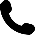 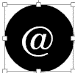 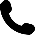 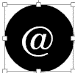 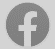 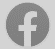 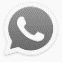 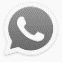 